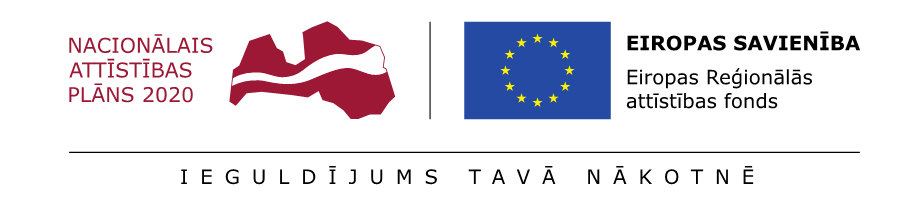 iepirkuma līgumS (projekts) Nr. Rīgā,								Datums skatāms laika zīmogāLatvijas Universitātes Cietvielu fizikas institūts (turpmāk tekstā – LU CFI), tās direktora Mārtiņa Rutka personā, kurš rīkojas saskaņā ar LU CFI nolikumu, turpmāk šī līguma tekstā saukts - Pasūtītājs, no vienas puses, un<komercdarbības forma> „<nosaukums>”, kuru atbilstoši <pārstāvības pamatojums> pārstāv tās <amats><vārds, uzvārds>, turpmāk šī līguma tekstā saukts - Piegādātājs, no otras puses, turpmāk katrs atsevišķi saukts arī Puse un abi kopā saukti Puses,Pamatojoties uz:LU CFI iepirkumu “Pētniecības materiālu, ķimikāliju un laboratorijas piederumu iegāde dažādu projektu īstenošanai”, ID Nr. LU CFI 2020/26/ERAF, kurā Piegādātājs iesniedza, iepirkuma nolikuma prasībām atbilstošu piedāvājumu;LU CFI iepirkumu komisijas 2020.gada __._______lēmumu par iepirkuma/ iepirkuma priekšmeta __. daļas „_________” līguma izpildes tiesību piešķiršanu Piegādātājam;Projekti: ERAF Nr. 1.1.1.1/18/A/063 "Nākošās paaudzes agregācijas inducētās emisijas luminogēni kā mākslīgās gaismas avoti"; ERAF Nr. KC-PI-2017/40 "Termoelektriskais starojuma sensors"; LZP FLPP Nr. lzp-2019/1-0441 "Virsmas plazmonu rezonanses uzlabota gaismas pastiprināšana un modulēšana organiskajās plānās kārtiņās"; LZP FLPP Nr. lzp-2019/1-0231 "Karbēna-metāla-amīda kompleksu strukturāla modifikācija termiski aktivētas aizturētās fluorescences zilās gaismas OLED emiteru ieguvei".Noslēdz šādu līgumu, turpmāk šī līguma tekstā saukts – Līgums, par sekojošo:Līguma priekšmets un darbības laiksPiegādātājs pārdod, bet Pasūtītājs pērk ________ (turpmāk tekstā - Prece), atbilstoši šī Līguma 1.pielikumā “Tehniskā un finanšu piedāvājums” noteiktajām cenām.Līguma summa ir EUR _______ (summa vārdiem), neskaitot valstī noteikto pievienotās vērtības nodokli. Pievienotās vērtības nodokļa samaksa tiek veikta Latvijas Republikas spēkā esošajos ārējos normatīvajos aktos noteiktajā kārtībā un apmēros.Līgums stājas spēkā no tā parakstīšanas brīža un ir spēkā līdz saistību izpildei, ievērojot Līguma 2.2.punkta noteikumus.Piegādes nosacījumi un apmaksas kārtībaPrece Pasūtītājam tiek piegādāta Rīgā, Ķengaraga ielā 8, LU CFI telpās. Piegāde ir bez papildus maksas.Preču piegādes ir jānodrošina ne vēlāk kā 20 (divdesmit) dienu laikā no pasūtījuma nosūtīšanas.Apmaksas veids - pēcapmaksa par piegādāto Preču partiju, 15 (piecpadsmit) dienu laikā pēc saņemšanas.Piegādātājs, sagatavojot rēķinu, tajā iekļauj Līguma numuru un noslēgšanas datumu, kā arī projekta pilnu nosaukumu, numuru un projekta bankas rekvizītus, kas norādīti pie preces pasūtīšanas.2.4.1. Ja Piegādātājs nav iekļāvis šajā Līguma punktā noteikto informāciju rēķinā un pieņemšanas - nodošanas aktā, Pasūtītājam ir tiesības prasīt Piegādātājam veikt atbilstošas korekcijas rēķinā un aktā un nemaksāt rēķinā norādīto summu līdz brīdim, kad Piegādātājs novērsīs konstatētās nepilnības.Līguma 1.pielikumā „Tehniskā un finanšu piedāvājums” ir norādīts prognozētais Preču iegādes daudzums. Faktiskais iegādes daudzums būs atkarīgs no vajadzībām un pieejamā finansējuma un var būt mazāks vai lielāks par tur norādīto.Citi noteikumiPar apmaksas termiņa neievērošanu vai par Preces piegādes kavējumu vainīgā līgumslēdzēja Puse pēc pirmā otras Puses pieprasījuma, maksā otrai Pusei līgumsodu 0,5% (procenta piecu desmitdaļu) apmērā no maksājuma summas vai piegādes apjoma par katru nokavēto dienu, bet ne vairāk kā 10% no līgumcenas. Līgumsoda samaksa neatbrīvo no Līguma saistību izpildes.Ja Līgumā nepieciešams veikt grozījumus, tie tiek veikti, ievērojot Publisko iepirkumu likuma 61.panta noteikumus.Visi Līguma grozījumi, papildinājumi, vienošanās par tā izbeigšanu un citas vienošanās ir spēkā tikai tad, ja tās noformētas rakstveidā, Līdzējiem savstarpēji vienojoties. Tie pievienojami Līgumam kā pielikumi un kļūst par Līguma neatņemamu sastāvdaļu.Ievērojot Starptautisko un Latvijas Republikas nacionālo sankciju likuma 11.1 panta trešās daļas regulējumu, pasūtītājs ir tiesīgs vienpusēji atkāpties no līguma izpildes, ja līgumu nav iespējams izpildīt tādēļ, ka līguma izpildes laikā ir piemērotas starptautiskās vai nacionālās sankcijas vai būtiskas finanšu un kapitāla tirgus intereses ietekmējošas Eiropas Savienības vai Ziemeļatlantijas līguma organizācijas dalībvalsts noteiktās sankcijas vai ja pirms Līguma noslēgšanas attiecīgie apstākļi bija pastāvējuši, bet Pasūtītājam tie nebija zināmi. Šādā gadījumā nav nepieciešama Līguma 3.3. punktā noteiktā vienošanās.Gadījumā, kad rodas nepārvaramas varas apstākļi, kurus Puses nevarēja paredzēt un novērst ar saviem līdzekļiem, līgumsaistību izpildes laiks pagarinās par periodu, kurā pastāv nepārvaramas varas radītie apstākļi. Ja nepārvaramas varas apstākļi pastāv ilgāk kā 3 (trīs) mēnešus, Līguma darbība tiek izbeigta un Puses veic savstarpējo norēķinu atbilstoši faktiski veiktajai piegādei.Visi strīdi un domstarpības, kādas Pusēm radušās šā Līguma izpildes gaitā, un nav atrisināmas pārrunu ceļā 30 (trīsdesmit) dienu laikā, tiek izskatītas Latvijas Republikas tiesu iestādēs, Latvijas Republikas normatīvajos aktos paredzētajā kārtībā.Pušu atbildīgās personas šī Līguma izpildes laikā:Pasūtītājs nozīmē___, tālrunis __ , e-pasts ____.Piegādātājs nozīmē ______, tālrunis ____, e-pasts: ______.Līgums sastādīts divos eksemplāros, katrs uz __ (___) lapām, kopā ar 1.pielikumu - uz ___ (______) lapām, ar vienādu juridisku spēku, no kuriem viens glabājas pie Pasūtītāja, viens pie Piegādātāja. Līguma 1. pielikums „Tehniskā un finanšu piedāvājums” ir tā neatņemama sastāvdaļa.4. Līgumslēdzēju Pušu juridiskās adreses un citi rekvizīti:* Tiks precizēts preces pasūtīšanas brīdīPasūtītājs:Piegādātājs:Latvijas Universitātes Cietvielu fizikas institūtsJuridiskā adrese: Ķengaraga iela 8, Rīga, LV-1063Juridiskā adrese:Biroja adrese:NM reģ.Nr. LV90002124925PVN reģ.Nr.:Norēķinu konts:*Tiks precizēts preces pasūtīšanas brīdīNorēķinu konts:Banka: Banka:Bankas kods: Tiks precizēts preces pasūtīšanas brīdīBankas kods: Pasūtītājs:Piegādātājs:______________________________Paraksts / Z.v.______________________________Paraksts / Z.v.